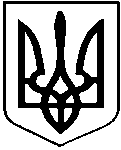 У К Р А Ї Н АКУТСЬКА  СЕЛИЩНА  РАДАКОСІВСЬКОГО РАЙОНУ ІВАНО-ФРАНКІВСЬКОЇ ОБЛАСТІVIII ДЕМОКРАТИЧНОГО СКЛИКАННЯДЕСЯТА СЕСІЯ РІШЕННЯ №73-10/202126 серпня 2021 року                                                                                                      с-ще КутиПро передачу комунального майнаКутської  селищної ради в оперативне управління та на баланс відділу культури, туризму,  молоді та спорту Кутської селищної ради Відповідно до статті 327 Цивільного кодексу України, керуючись статтями 25, 60 Закону України «Про місцеве самоврядування в Україні», розділом II «Порядку передачі майна, що є комунальною власністю Кутської територіальної громади, підприємствам, установам, організаціям на праві господарського відання або праві оперативного управління», враховуючи рішення Виконавчого комітету Кутської селищної ради та висновок постійної комісії селищної ради з питань комунальної власності, житлово-комунального господарства, надзвичайних ситуацій, дорожнього будівництва, транспорту та інфраструктури, Кутська селищна рада В И Р І Ш И Л А: Передати безоплатно майно комунальної власності з балансу Кутської селищної ради в оперативне управління та на баланс відділу  культури, туризму, молоді та спорту Кутської селищної ради (додаток 1):для облаштування приміщення навчальної кімнати Кутської дитячої художньої школи ім.І.Брошкевича у селі Тюдів, вулиця Шевченка, 391.Внести відповідні зміни в додаток 1 та додаток 3 до рішення Кутської селищної ради від 13.05.2021р. №6-6/2021.Комісії з приймання-передачі майна здійснити передачу та прийняття зазначеного у додатку 1 майна відповідно до норм чинного законодавства та надати акти приймання – передачі на затвердження селищному голові Кутської  селищної ради. Після оформлення документів про передачу майна внести відповідні зміни до бухгалтерського обліку.Контроль за виконанням даного рішення покласти на заступника голови Анатолія КІЩУКА та постійну комісію селищної ради з питань комунальної власності, житлово-комунального господарства, надзвичайних ситуацій, дорожнього будівництва, транспорту та інфраструктури. Селищний голова	                                                        Дмитро ПАВЛЮКДодаток  1до рішення   Кутської селищної ради від 26 серпня 2021 року №73-10/2021Перелікмайна комунальної власності Кутської селищної  ради, яке передається  з балансу селищної ради в оперативне управління та на баланс відділу  культури, туризму, молоді та спорту Кутської селищної радиСекретар селищної ради                                      Сергій КОЛОТИЛО№ з/пНайменування1Частина приміщення адмінбудинку в селі Тюдів, вул. Шевченка, 391 (кімната площею 31,0 м2  у приміщенні старостату).Загальна площа:                                                                   31,0 м2